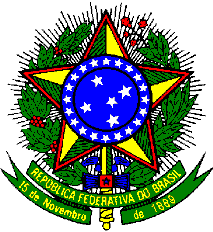 MINISTÉRIO DA EDUCAÇÃOSECRETARIA DE EDUCAÇÃO PROFISSIONAL E TECNOLÓGICAINSTITUTO FEDERAL DE EDUCAÇÃO, CIÊNCIA E TECNOLOGIA DE PERNAMBUCO REITORIAPRÓ-REITORIA DE EXTENSÃOAvenida Professor Luiz Freire, no 500 – Cidade Universitária – Recife – CEP: 50.540-740 (081) 2125-1728 – proext@reitoria.ifpe.edu.brANEXO 5 – Formulário de prorrogação1 – Identificação do Proponente1 – Identificação do Proponente1 – Identificação do Proponente1 – Identificação do Proponente1 – Identificação do Proponente1 – Identificação do Proponente1 – Identificação do Proponente1 – Identificação do Proponente1 – Identificação do Proponente1 – Identificação do ProponenteNome completo do(a) coordenador(a) do Programa ou ProjetoNome completo do(a) coordenador(a) do Programa ou ProjetoNome completo do(a) coordenador(a) do Programa ou ProjetoNome completo do(a) coordenador(a) do Programa ou ProjetoNome completo do(a) coordenador(a) do Programa ou ProjetoNome completo do(a) coordenador(a) do Programa ou ProjetoNome completo do(a) coordenador(a) do Programa ou ProjetoNome completo do(a) coordenador(a) do Programa ou ProjetoCPFCPFCargo:Titulação:Titulação:Identidade:Identidade:Identidade:Orgão Emissor:Orgão Emissor:UF:UF:Endereço Residencial com CEP:Endereço Residencial com CEP:Endereço Residencial com CEP:Endereço Residencial com CEP:Endereço Residencial com CEP:Endereço Residencial com CEP:Regime de trabalho:Regime de trabalho:Regime de trabalho:Regime de trabalho:Sexo:Nacionalidade:Nacionalidade:SIAPE:SIAPE:SIAPE:Campus:Campus:Departamento/Setor:Departamento/Setor:Área de conhecimento de formação:Área de conhecimento de formação:Área de conhecimento de formação:Telefone:Telefone:Telefone:Celular 1:Celular 1:Celular 2:Celular 2:Email 1Email 1Email 1Email 2:Email 2:Email 2:Email 2:Email 2:Email 2:Email 2:Link para o currículo na Plataforma Lattes (localizado abaixo da data de atualização do currículo)Link para o currículo na Plataforma Lattes (localizado abaixo da data de atualização do currículo)Link para o currículo na Plataforma Lattes (localizado abaixo da data de atualização do currículo)Link para o currículo na Plataforma Lattes (localizado abaixo da data de atualização do currículo)Link para o currículo na Plataforma Lattes (localizado abaixo da data de atualização do currículo)Link para o currículo na Plataforma Lattes (localizado abaixo da data de atualização do currículo)Link para o currículo na Plataforma Lattes (localizado abaixo da data de atualização do currículo)Link para o currículo na Plataforma Lattes (localizado abaixo da data de atualização do currículo)Data da última atualização:Data da última atualização:2 – Equipe executora do Programa ou Projeto de Extensão2 – Equipe executora do Programa ou Projeto de Extensão2 – Equipe executora do Programa ou Projeto de Extensão2 – Equipe executora do Programa ou Projeto de Extensão2 – Equipe executora do Programa ou Projeto de Extensão2 – Equipe executora do Programa ou Projeto de Extensão2 – Equipe executora do Programa ou Projeto de Extensão2 – Equipe executora do Programa ou Projeto de Extensão2 – Equipe executora do Programa ou Projeto de Extensão2 – Equipe executora do Programa ou Projeto de ExtensãoNome Nome TitulaçãoTitulaçãoCategoriaCategoriaCategoriaCampusCampusemail3 – Informações sobre a prorrogação de Programa ou Projeto de Extensão3 – Informações sobre a prorrogação de Programa ou Projeto de Extensão3 – Informações sobre a prorrogação de Programa ou Projeto de Extensão3 – Informações sobre a prorrogação de Programa ou Projeto de Extensão3 – Informações sobre a prorrogação de Programa ou Projeto de Extensão3 – Informações sobre a prorrogação de Programa ou Projeto de Extensão3 – Informações sobre a prorrogação de Programa ou Projeto de Extensão3 – Informações sobre a prorrogação de Programa ou Projeto de Extensão3 – Informações sobre a prorrogação de Programa ou Projeto de Extensão3 – Informações sobre a prorrogação de Programa ou Projeto de ExtensãoTitulo do Programa ou Projeto a ser recadastrado*:Titulo do Programa ou Projeto a ser recadastrado*:Titulo do Programa ou Projeto a ser recadastrado*:Titulo do Programa ou Projeto a ser recadastrado*:Titulo do Programa ou Projeto a ser recadastrado*:Titulo do Programa ou Projeto a ser recadastrado*:Titulo do Programa ou Projeto a ser recadastrado*:Titulo do Programa ou Projeto a ser recadastrado*:Titulo do Programa ou Projeto a ser recadastrado*:Titulo do Programa ou Projeto a ser recadastrado*:Período de recadastro:Período de recadastro:Período de recadastro:Período de recadastro:Área temática do Programa ou Projeto:Área temática do Programa ou Projeto:Área temática do Programa ou Projeto:Área temática do Programa ou Projeto:Área temática do Programa ou Projeto:Área temática do Programa ou Projeto:Linha de Extensão:Linha de Extensão:Linha de Extensão:Linha de Extensão:Palavras-chave (no mínimo 3 e no máximo 6 palavras, separadas por vírgula)Palavras-chave (no mínimo 3 e no máximo 6 palavras, separadas por vírgula)Palavras-chave (no mínimo 3 e no máximo 6 palavras, separadas por vírgula)Palavras-chave (no mínimo 3 e no máximo 6 palavras, separadas por vírgula)Palavras-chave (no mínimo 3 e no máximo 6 palavras, separadas por vírgula)Palavras-chave (no mínimo 3 e no máximo 6 palavras, separadas por vírgula)Caso haja alguma divergência ou alteração quanto ao título do Programa ou Projeto a ser recadastrado, favor informar:Caso haja alguma divergência ou alteração quanto ao título do Programa ou Projeto a ser recadastrado, favor informar:Caso haja alguma divergência ou alteração quanto ao título do Programa ou Projeto a ser recadastrado, favor informar:Caso haja alguma divergência ou alteração quanto ao título do Programa ou Projeto a ser recadastrado, favor informar:Caso haja alguma divergência ou alteração quanto ao título do Programa ou Projeto a ser recadastrado, favor informar:Caso haja alguma divergência ou alteração quanto ao título do Programa ou Projeto a ser recadastrado, favor informar:Caso haja alguma divergência ou alteração quanto ao título do Programa ou Projeto a ser recadastrado, favor informar:Caso haja alguma divergência ou alteração quanto ao título do Programa ou Projeto a ser recadastrado, favor informar:Caso haja alguma divergência ou alteração quanto ao título do Programa ou Projeto a ser recadastrado, favor informar:Caso haja alguma divergência ou alteração quanto ao título do Programa ou Projeto a ser recadastrado, favor informar: